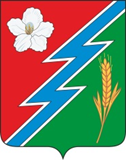 27.02.2023г. №238РОССИЙСКАЯ ФЕДЕРАЦИЯИРКУТСКАЯ ОБЛАСТЬОСИНСКИЙ МУНИЦИПАЛЬНЫЙ РАЙОНМАЙСКОЕ СЕЛЬСКОЕ ПОСЕЛЕНИЕДУМАРЕШЕНИЕО СОСТОЯНИИ ДОШКОЛЬНОГО ОБРАЗОВАНИЯ НА ТЕРРИТОРИИ МУНИЦИПАЛЬНОГО ОБРАЗОВАНИЯ «МАЙСКВ рамках  депутатских слушаний,  заведующая  МБДОУ «Майский детский сад» Савельева Н.П. ознакомила депутатов Думы МО «Майск» о состоянии дошкольного образования на территории МО «Майск».Руководствуясь статьями 24, 44 Устава муниципального образования «Майск», Дума муниципального образования «Майск»РЕШИЛА:1. Информацию заведующей МБДОУ «Майский детский сад» Савельевой Н.П. «О состоянии дошкольного образования на территории МО «Майск» принять к сведению. Приложение к данному Решению.2. Настоящее решение опубликовать в «Вестнике» и разместить на официальном сайте администрации МО «Майск» www. maisk-adm.ruГлава муниципального образования «Майск»С.А.ВороновПриложение № 1к Решению Думы МО «Майск»№ 238 от 27.02.2023 г.Информацияо состоянии дошкольного образования в МБДОУ «Майский детский сад».Отчет о результатах самообследования муниципального бюджетного дошкольного образовательного учреждения «Майский детский сад» за 2022 год Общие сведения об образовательной организацииМБДОУ «Майский детский сад» (далее-Детский сад) расположен на территории муниципального образования «Майск», куда входят деревня Абрамовка и местность Сельхозхимия. Здание Детского сада построено по типовому проекту. Проектная наполняемость на 60 мест. Общая площадь здания 550 кв.м, из них площадь помещений, используемых непосредственно для нужд образовательного процесса, 426,2 кв.м.Цель деятельности Детского сада – осуществление образовательной деятельности по реализации образовательных программ дошкольного образования.Предметом деятельности Детского сада является формирование общей культуры, развитие физических, интеллектуальных, нравственных, эстетических и личностных качеств, формирование предпосылок учебной деятельности, сохранение и укрепление здоровья воспитанников.Режим работы Детского садаРабочая неделя – пятидневная, с понедельника по пятницу. Длительность пребывания детей в группах – 9 часов. Режим работы групп – с 8:00 до 17:00.МБДОУ «Майский детский сад» платных услуг не осуществляет Территория детского сада озеленена насаждениями. На территории учреждения имеются различные виды деревьев и кустарников, клумбы, огород.Вблизи детского сада расположены: администрация МО «Майск», МБОУ «Майская СОШ», ФАП, сельская библиотека Аналитическая частьI. Оценка образовательной деятельностиОбразовательная деятельность в Детском саду организована в соответствии с Федеральным законом от 29.12.2012 № 273-ФЗ«Об образовании в Российской Федерации», ФГОС дошкольного образования, СП 2.4.3648-20 «Санитарно-эпидемиологические требования к организациям воспитания и обучения, отдыха и оздоровления детей и молодежи».Образовательная деятельность ведется на основании утвержденной основной образовательной программы дошкольного образования, которая составлена в соответствии с ФГОС дошкольного образования с учетом примерной образовательной программы дошкольного образования, санитарно-эпидемиологическими правилами и нормативами.Детский сад посещают 58 воспитанника в возрасте от 1,6 лет до 8 лет. В Детском саду сформировано 3 группы общеразвивающей направленности. Из них:Распределение воспитанников по возрастуПосещаемость организацииЧисло дней работы организации за период с начала отчетного года 181 дняСреднегодовая численность воспитанников за период с начала отчетного года 47,1 человекЧисло случаев заболевания воспитанниковВоспитательная работаЧтобы выбрать стратегию воспитательной работы, в 2022 году проводился анализ состава семей воспитанников.Характеристика семей по составуХарактеристика семей по количеству детейХарактеристика семей по количеству детейХарактеристика семей по образованию родителей:Вывод: Муниципальное бюджетное образовательное учреждение «Майский детский сад» функционирует в соответствии с нормативными документами в сфере образования Российской Федерации. Контингент воспитанников социально благополучныйВоспитательная работа строится с учетом индивидуальных особенностей детей, с использованием разнообразных форм и методов, в тесной взаимосвязи воспитателей, специалистов и родителей. Детям из неполных семей уделяется большее внимание в первые месяцы после зачисления в МБДОУ «Майский детский сад». II. Оценка системы управления организацииУправление МБДОУ «Майский детский сад» осуществляется  в соответствии с Законом Российской Федерации «Об образовании и Уставом МБДОУ «Майский детский сад» Управление Детским садом строится на принципах единоначалия и коллегиальности. Коллегиальными органами управления являются:  педагогический совет, общее собрание работников. Единоличным исполнительным органом является руководитель – заведующий.Органы управления, действующие в Детском садуСтруктура и система управления соответствуют специфике деятельности Детского сада. В 2020 году в систему управления Детским садом внедрили элементы электронного документооборота. Это упростило работу организации во время дистанционного функционирования. Дополнительно расширили обязанности заведующего по контролю за качеством образования и добавили контроль организации дистанционного обучения.По итогам 2020 года система управления Детского сада оценивается как эффективная, позволяющая учесть мнение работников и всех участников образовательных отношений. В следующем году изменение системы управления не планируетсяIII. Оценка содержания и качества подготовки обучающихсяУровень развития детей анализируется по итогам педагогической диагностики. Формы проведения диагностики:диагностические занятия (по каждому разделу программы);диагностические срезы;наблюдения, итоговые занятия.В марте 2021 года педагоги Детского сада проводили обследование воспитанников старшей группы на предмет оценки сформированности предпосылок к учебной деятельности в количестве 22 человек. Задания позволили оценить уровень сформированности предпосылок к учебной деятельности: возможность работать в соответствии с фронтальной инструкцией (удержание алгоритма деятельности), умение самостоятельно действовать по образцу и осуществлять контроль, обладать определенным уровнем работоспособности, а также вовремя остановиться в выполнении того или иного задания и переключиться на выполнение следующего, возможностей распределения и переключения внимания, работоспособности, темпа, целенаправленности деятельности и самоконтроля.Результаты педагогического анализа показывают преобладание детей с высоким и средним уровнями развития при прогрессирующей динамике на конец учебного года, что говорит о результативности образовательной деятельности в Детском саду.IV. Оценка организации учебного процесса (воспитательно-образовательного процесса)В основе образовательного процесса в МБДОУ «Майский детский сад» лежит взаимодействие педагогических работников, администрации и родителей. Основными участниками образовательного процесса являются дети, родители, педагоги.Основные форма организации образовательного процесса:совместная деятельность педагогического работника и воспитанников в рамках организованной образовательной деятельности по освоению основной общеобразовательной программы;самостоятельная деятельность воспитанников под наблюдением педагогического работника.Занятия в рамках образовательной деятельности ведутся по подгруппам. Продолжительность занятий соответствует СанПиН 1.2.3685-21 и составляет:в группах с детьми от 1,5 до 3 лет – до 10 мин;в группах с детьми от 3 до 4 лет – до 15 мин;в группах с детьми от 4 до 5 лет – до 20 мин;в группах с детьми от 5 до 6 лет – до 25 мин;в группах с детьми от 6 до 7 лет – до 30 мин.Между занятиями в рамках образовательной деятельности предусмотрены перерывы продолжительностью не менее 10 минут.Основной формой занятия является игра. Образовательная деятельность с детьми строится с учётом индивидуальных особенностей детей и их способностей. Выявление и развитие способностей воспитанников осуществляется в любых формах образовательного процесса.Чтобы не допустить распространения коронавирусной инфекции,  МБДОУ «Майский детский сад» продолжало работу в 2022 году с усилением  ограничительных  и профилактических  мер в соответствии с СП 3.1/2.4.3598-20:ежедневный усиленный фильтр воспитанников и работников – термометрию с помощью бесконтактных термометров и опрос на наличие признаков инфекционных заболеваний. Лица с признаками инфекционных заболеваний изолируются, а детский сад уведомляет территориальный орган Роспотребнадзора;еженедельную генеральную уборку с применением дезинфицирующих средств, разведенных в концентрациях по вирусному режиму;ежедневную влажную уборку с обработкой всех контактных поверхностей, игрушек и оборудования дезинфицирующими средствами;дезинфекцию посуды, столовых приборов после каждого использования;бактерицидные установки в групповых комнатах;частое проветривание групповых комнат в отсутствие воспитанников;проведение всех занятий в помещениях групповой ячейки или на открытом воздухе отдельно от других групп;требование о заключении врача об отсутствии медицинских противопоказаний для пребывания в детском саду ребенка, который переболел или контактировал с больным COVID-19.V. Оценка качества кадрового обеспеченияМБДОУ «Майский детский сад» укомплектован педагогами на 100 процентов согласно штатному расписанию. Всего работают 17 человек. Педагогический коллектив  МБДОУ «Майский детский  сад» насчитывает 3 воспитателя и 1 музыкальный работник. Соотношение воспитанников, приходящихся на 1 взрослого:воспитанник/педагоги – 13,4/1;воспитанники/все сотрудники – 3,1/1.Курсы повышения квалификации в 2022 году прошли 7  работников МБДОУ «Майский  детский сад», из них: заведующий, 3 педагога, 3 младших воспитателя. Курсы «Правила гигиены. Особенности работы образовательной организации в условиях сложной санитарно-эпидемиологической обстановки. Использование новейших технологий в организации образовательного процесса»Заведующий  дошкольным образовательным учреждением Савельева Наталья Павловна, имеет высшее педагогическое образование, стаж работы  26 лет, административный стаж работы – 10 лет.Педагогический процесс в ДОУ  обеспечивают специалисты: 3 воспитателя: Воробьёва Марина Михайловна, Тюрнева Надежда Анатольевна, Ерщова Алена Михайловна;Музыкальный руководитель: Копылова Лилия СергеевнаКроме вышеизложенных форм повышения квалификации педагоги ДОУ имели возможность повышать свою квалификацию на проводимых в детском саду методических мероприятиях: семинарах, практикумах, педагогических советах, консультациях, открытых занятиях и т.д. Успешной реализации намеченных планов работы способствуют разнообразные методические формы работы с кадрами:- педсоветы,- теоретические и практические семинары,- деловые игры,- выставки,- смотры-конкурсы,Накопленный материал собирается и формируется в творческие папки.Работа с кадрами в 2022 году была направлена на повышение профессионализма, творческого потенциала педагогической культуры педагогов, оказание методической помощи педагогамДиаграмма с характеристиками кадрового состава Детского сада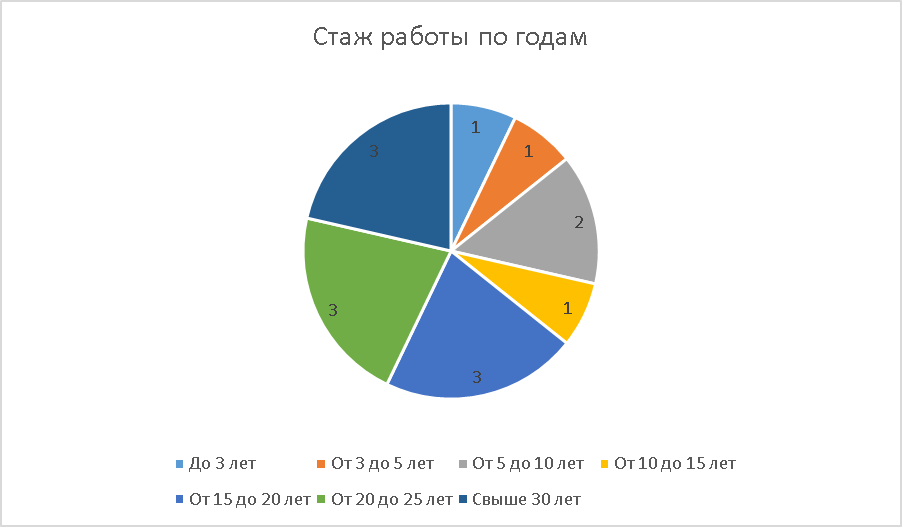 В 2021 году в связи с ограничительными мерами по предотвращению распространения коронавирусной инфекции педагоги использовали в работе дистанционные образовательные технологии.Анализ данных, полученных на основе наблюдения и опроса воспитателей по применению ими информационных и дистанционных технологий в образовательной деятельности, в том числе и дополнительном образовании, показал, что педагоги испытывали существенные трудности, связанные с отсутствием необходимых компетенций для подготовки к дистанционным занятиям и их проведению в Skype, Zoom и WhatsApp. 98% педагогов отметили, что в их педагогической деятельности ранее не практиковалась такая форма обучения и у них не было опыта для ее реализации. Выявились компетентностные дефициты в области подготовки заданий для дистанционного обучения, установление контакта с детьми во время проведения занятий в режиме реального времени. Кроме того, существенно осложняла ситуацию низкая мотивация родителей к занятиям с детьми-дошкольникамиVI. Оценка учебно-методического и библиотечно-информационного обеспеченияВ МБДОУ «Майский детский сад» библиотека является составной частью методической поддержки. Библиотечный фонд располагается в  группах детского сада. Библиотечный фонд представлен методической литературой по всем образовательным областям основной общеобразовательной программы, детской художественной литературой, периодическими изданиями, а также другими информационными ресурсами на различных электронных носителях. В каждой возрастной группе имеется банк необходимых учебно-методических пособий, рекомендованных для планирования воспитательно-образовательной работы в соответствии с обязательной частью ООП.В 2022 году МБДОУ «Майский детский сад» пополнил учебно-методический комплект к примерной общеобразовательной программе дошкольного образования «От рождения до школы» в соответствии с ФГОС. Приобрели наглядно-дидактические пособия:− серии «Мир в картинках», «Рассказы по картинкам», «Расскажите детям о…», «Играем в сказку», «Грамматика в картинках», «Искусство детям»;− картины для рассматривания, плакаты;− комплексы для оформления родительских уголков;− рабочие тетради для обучающихся.Оборудование и оснащение групп достаточно для реализации образовательной программы, однако недостаточно оснащен техническим и компьютерным оборудованием.Информационное обеспечение Детского сада включает:− информационно-телекоммуникационное оборудование :1компьютер, 1 принтер, 2 DVD-плеер, 2 проектора мультимедиа; 1 телевизор с выходом в интернетВ Детском саду учебно-методическое и информационное обеспечение достаточное для организации образовательной деятельности и эффективной реализации образовательных программ.VII. Оценка материально-технической базы В дошкольном учреждении сформирована материально-техническая база для реализации образовательных программ ,жизнеобеспечения и развития детей, ведется систематически работа по созданию предметно-развивающей среды. В МБДОУ «Майский детский сад» спальные комнаты отделены друг от друга.В детском саду имеются:групповые помещения - 3кабинет заведующего - 1пищеблок - 1прачечная - 1медицинский кабинет -1процедурный-1 изолятор-1 Все кабинеты оформлены. При создании предметно-развивающей среды воспитатели учитывают возрастные, индивидуальные особенности детей своей группы. Оборудованы групповые комнаты, включающие игровую, познавательную, обеденную зоны. Группы постепенно пополняются современным игровым оборудованием,  современными информационными  стендами. Предметная среда всех помещений оптимально насыщена, выдержана мера «необходимого и достаточного» для каждого вида деятельности, представляет собой «поисковое поле» для ребенка, стимулирующее процесс его развития и саморазвития, социализации и коррекции. В ДОУ не только уютно, красиво, удобно и комфортно детям, созданная развивающая среда открывает нашим воспитанникам весь спектр возможностей, направляет усилия детей на эффективное использование отдельных ее элементов.Обеспечение безопасности образовательного учреждения.Здание детского сада оборудовано современной пожарно-охранной сигнализацией, КТС Обеспечение условий безопасности в МБДОУ выполняется согласно локальным нормативно-правовым документам. Имеются планы эвакуации.Территория по всему периметру ограждена деревянным забором.Прогулочные площадки в удовлетворительном санитарном состоянии и содержании.Состояние хозяйственной площадки удовлетворительное; мусор из контейнера вывозится в соответствии с договором с администрацией МО «Майск»Имеется паспорт антитеррористической защищенности;- инструктажи с сотрудниками по повышению антитеррористической безопасности. С детьми проводятся беседы, занятия по ОБЖ, развлечения  по соблюдению правил безопасности на дорогах. Проводится  вводный инструктаж с вновь прибывшими сотрудниками, противопожарный инструктаж и инструктаж по мерам электробезопасности . Ежедневно ответственными лицами осуществляется контроль с целью своевременного устранения причин, несущих угрозу жизни и здоровью воспитанников и работников.При этом в 2022 году оценка материально-технического оснащения Детского сада при проведении дистанционных занятий с воспитанниками выявила следующие трудности:для полноценной (качественной) организации и проведения занятий в дистанционном формате отсутствует стабильное и устойчивое интернет-соединение;недостаточно необходимого оборудования (ноутбуков, компьютеров или планшетов) в группах Детского сада;нет достаточного технического обеспечения для организации массовых общесадовских мероприятий с родителями воспитанников.Необходимо в 2023 году запланировать приобретение соответствующего оборудования и программного обеспечения, определить источники финансирования закупки.В ДОУ соблюдаются правила по охране труда, и обеспечивается безопасность жизнедеятельности воспитанников и сотрудников. -  Функционирование ДОУ осуществляется в соответствии с требованиями Роспотребнадзора и Госпожнадзора.VIII Оценка функционирования внутренней системы оценки качества образованияВ МБДОУ «Майский детский сад» утверждено положение о внутренней системе оценки качества образования. Мониторинг качества образовательной деятельности в 2021 году показал хорошую работу педагогического коллектива по всем показателям.Состояние здоровья и физического развития воспитанников удовлетворительные. 89 процентов детей успешно освоили образовательную программу дошкольного образования в своей возрастной группе. В течение года воспитанники Детского сада успешно участвовали в конкурсах и мероприятиях различного уровня.В период с 11.10.22 по 18.10.2022 проводилось анкетирование 58 родителей, получены следующие результаты:− доля получателей услуг, положительно оценивающих доброжелательность и вежливость работников организации, – 85 %;− доля получателей услуг, удовлетворенных компетентностью работников организации, – 74%;− доля получателей услуг, удовлетворенных материально-техническим обеспечением организации, – 63%;− доля получателей услуг, которые готовы рекомендовать организацию родственникам и знакомым, – 93%.Анкетирование родителей показало высокую степень удовлетворенности качеством предоставляемыхРезультаты анализа опроса родителей (законных представителей) об оценке применения МБДОУ «Майский детский сад» дистанционных технологий свидетельствуют о достаточном уровне удовлетворенности качеством образовательной деятельности в дистанционном режиме. Так, 55% родителей отмечают, что работа воспитателей при проведении онлайн-занятий была качественной, 35% родителей частично удовлетворены процессом дистанционного освоения образовательной программы и 10% не удовлетворены. При этом родители считают, что у детей периодически наблюдалось снижение интереса мотивации к занятиям в дистанционном режиме, что связывают с качеством связи и форматом проведения занятий, в том числе и посредством гаджетов.Результаты анализа показателей деятельности организацииДанные приведены по состоянию на 30.12.2022 г. Анализ показателей указывает на то, что МБДОУ «Майский детский сад» имеет достаточную инфраструктуру, которая соответствует требованиям СП 2.4.3648-20 «Санитарно-эпидемиологические требования к организациям воспитания и обучения, отдыха и оздоровления детей и молодежи» и позволяет реализовывать образовательные программы в полном объеме в соответствии с ФГОС ДО.Детский сад укомплектован достаточным количеством педагогических и иных работников, которые регулярно проходят повышение квалификации, что обеспечивает результативность образовательной деятельности.Наименование образовательной организацииМуниципальное бюджетное дошкольное образовательное учреждение «Майский детский сад» (МБДОУ «Майский детский сад»)ТипДошкольное образовательное учреждениеВидДетский сад, реализующий основную образовательную программу дошкольного образованияРуководительСавельева Наталья ПавловнаАдрес организации669214, Иркутская область, Осинский район, село Майск, улица Трактовая, д.18 «А»Телефон, факс31-722Адрес электронной почтыSnp-maysk@mail.ruАдрес СайтаДетсад-Майск.РФУчредительМУО  Осинского районаДата создания1989 годЛицензия на образовательную деятельностьСерия 38Л01 № 0000455, от 11 сентября 2012 г., БессрочноЛицензия на медицинскую деятельностьЛО-3801-002837 от 02.02.2017 г.Возрастная группаВсего детейМальчиковДевочек Младшая группа, от 1,6  до 3 лет1596Средняя группаОт 3 лет до 5 лет20713Старшая группа,от 5 до 8 лет231211Всего   В том числе по возрасту ( Согласно РИК 85К)  В том числе по возрасту ( Согласно РИК 85К)  В том числе по возрасту ( Согласно РИК 85К)  В том числе по возрасту ( Согласно РИК 85К)  В том числе по возрасту ( Согласно РИК 85К)  В том числе по возрасту ( Согласно РИК 85К)  В том числе по возрасту ( Согласно РИК 85К)  В том числе по возрасту ( Согласно РИК 85К)Всего 01234567 и старшеЧисленность воспитанников580191117992Из них девочек33004711620Наименование показателей Всегов том числе воспитанниками
в возрасте 3 года и старше Число дней, проведенных воспитанниками в группах8542                     6285 Число дней, пропущенных воспитанниками - всего 15441116 в том числе:
по болезни воспитанников1241860по другим причинам 303256Наименование показателей Всего зарегистрировано случаев заболеванияиз них у воспитанников в возрасте 3 года и старшеВсего1241860в том числе: бактериальная дизентерияскарлатинаангина(острый тонзиллит)145132грипп и острые инфекции верхних дыхательных путей575423пневмониинесчастные случаи, отравления,травмыдругие заболевания521305Состав семьиКоличество семейПроцент от общего количества семей воспитанниковПолная4787,03 %Неполная с матерью712,9 %Неполная с отцом00%Оформлено опекунство00%Состав семьиКоличество семейПроцент от общего количества семей воспитанниковПолная4787,03 %Неполная с матерью712,9 %Неполная с отцом00%Оформлено опекунство00%Количество детей в семьеКоличество семейПроцент от общего количества семей воспитанниковОдин ребенок712,6 %Два ребенка2648,14 %Три ребенка и более2138,88 %Общая численность воспитанников из них:из них:из них:из них:из них:из них:из них:из них:из них:из них:Общая численность воспитанников  численность воспитанников из семей, где оба родителя имеют профессиональное образование  из них (численность родителей, имеющих):из них (численность родителей, имеющих):из них (численность родителей, имеющих): численность воспитанников из семей,
где один из родителей имеет профессиональное образование (сумма граф 7, 8, 9) из них (численность родителей, имеющих):из них (численность родителей, имеющих):из них (численность родителей, имеющих):численность воспитанников из неполных семей (из графы 1)численность воспитанников из семей, где родители не имеют профессионального образования  Общая численность воспитанников  численность воспитанников из семей, где оба родителя имеют профессиональное образование  высшее профессиональное образование  среднее профессиональное образованиеначальное профессиональное образование численность воспитанников из семей,
где один из родителей имеет профессиональное образование (сумма граф 7, 8, 9) высшее профессиональное образование   среднее профессиональное образование    начальное профессиональное образованиечисленность воспитанников из неполных семей (из графы 1)численность воспитанников из семей, где родители не имеют профессионального образования   12 345 6 78910115843223914178515Наименование органаФункцииЗаведующийКонтролирует работу и обеспечивает эффективное взаимодействие структурных подразделений организации, утверждает штатное расписание, отчетные документы организации, осуществляет общее руководство Детским садомЗаведующийРассматривает вопросы:− развития образовательной организации;− финансово-хозяйственной деятельности;− материально-технического обеспеченияПедагогический советОсуществляет текущее руководство образовательной деятельностью Детского сада, в том числе рассматривает вопросы:− развития образовательных услуг;− регламентации образовательных отношений;− разработки образовательных программ;− выбора методических пособий, средств обучения и воспитания;− материально-технического обеспечения образовательного процесса;− аттестации, повышении квалификации педагогических работников;Общее собрание работниковРеализует право работников участвовать в управлении образовательной организацией, в том числе:− участвовать в разработке и принятии коллективного договора, Правил трудового распорядка, изменений и дополнений к ним;− принимать локальные акты, которые регламентируют деятельность образовательной организации и связаны с правами и обязанностями работников;− разрешать конфликтные ситуации между работниками и администрацией образовательной организации;− вносить предложения по корректировке плана мероприятий организации, совершенствованию ее работы и развитию материальной базыN п/пПоказателиЕдиница измерения1.Образовательная деятельность1.1Общая численность воспитанников, осваивающих образовательную программу дошкольного образования, в том числе:58 человек1.1.1В режиме полного дня (8 - 12 часов)58 человек1.1.2В режиме кратковременного пребывания (3 - 5 часов)0 человек1.1.3В семейной дошкольной группе0 человек1.1.4В форме семейного образования с психолого-педагогическим сопровождением на базе дошкольной образовательной организации0 человек1.2Общая численность воспитанников в возрасте до 3 лет9 человека1.3Общая численность воспитанников в возрасте от 3 до 8 лет45 человек1.4Численность/удельный вес численности воспитанников в общей численности воспитанников, получающих услуги присмотра и ухода:58 человек100/%1.4.1В режиме полного дня (8 - 12 часов) 58 человека 100/%1.4.2В режиме продленного дня (12 - 14 часов) 0 человек0%1.4.3В режиме круглосуточного пребывания0 человек 0%1.5Численность/удельный вес численности воспитанников с ограниченными возможностями здоровья в общей численности воспитанников, получающих услуги:0 человек0%1.5.1По коррекции недостатков в физическом и (или) психическом развитии0 человек/0%1.5.2По освоению образовательной программы дошкольного образованиячеловек/%1.5.3По присмотру и уходуЧеловек %1.6Средний показатель пропущенных дней при посещении дошкольной образовательной организации по болезни на одного воспитанника18 дней1.7Общая численность педагогических работников, в том числе:5 человек1.7.1Численность/удельный вес численности педагогических работников, имеющих высшее образование2 человека40%1.7.2Численность/удельный вес численности педагогических работников, имеющих высшее образование педагогической направленности (профиля)2 человека40 %1.7.3Численность/удельный вес численности педагогических работников, имеющих среднее профессиональное образование3 человека60 %1.7.4Численность/удельный вес численности педагогических работников, имеющих среднее профессиональное образование педагогической направленности (профиля)  3 человека60 %1.8Численность/удельный вес численности педагогических работников, которым по результатам аттестации присвоена квалификационная категория, в общей численности педагогических работников, в том числе:0 человек0%1.8.1Высшая0 человек/%1.8.2Первая0 человек/%1.9Численность/удельный вес численности педагогических работников в общей численности педагогических работников, педагогический стаж работы которых составляет:человек/%1.9.1До 5 лет2 человек40 %1.9.2Свыше 30 лет0 человек0%1.10Численность/удельный вес численности педагогических работников в общей численности педагогических работников в возрасте до 30 лет1 человек20 %1.11Численность/удельный вес численности педагогических работников в общей численности педагогических работников в возрасте от 55 лет0 человек0%1.12Численность/удельный вес численности педагогических и административно-хозяйственных работников, прошедших за последние 5 лет повышение квалификации/профессиональную переподготовку по профилю педагогической деятельности или иной осуществляемой в образовательной организации деятельности, в общей численности педагогических и административно-хозяйственных работников2 человека     40 %1.13Численность/удельный вес численности педагогических и административно-хозяйственных работников, прошедших повышение квалификации по применению в образовательном процессе федеральных государственных образовательных стандартов в общей численности педагогических и административно-хозяйственных работников3 человека100%1.14Соотношение "педагогический работник/воспитанник" в дошкольной образовательной организациичеловек/человек13,4 человек1.15Наличие в образовательной организации следующих педагогических работников:1.15.1Музыкального руководителяДа 1.15.2Инструктора по физической культуренет1.15.3Учителя-логопеданет1.15.4Логопеданет1.15.5Учителя-дефектологанет1.15.6Педагога-психологанет2.Инфраструктура2.1Общая площадь помещений, в которых осуществляется образовательная деятельность, в расчете на одного воспитанника    347 кв. м/ 6,4 кв.м2.2Площадь помещений для организации дополнительных видов деятельности воспитанников0 кв. м2.3Наличие физкультурного заланет2.4Наличие музыкального заланет2.5Наличие прогулочных площадок, обеспечивающих физическую активность и разнообразную игровую деятельность воспитанников на прогулкеда